Publicado en Barcelona el 28/05/2024 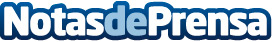 Date una Segunda Oportunidad cancela la deuda de 49.500€ de una mujer de Terrassa en menos de tres mesesLos problemas familiares y la enfermedad le llevaron a acumular deudas a las que no podía hacer frenteDatos de contacto:Date una Segunda OportunidadNL ABOGADOS S.L.655627740Nota de prensa publicada en: https://www.notasdeprensa.es/date-una-segunda-oportunidad-cancela-la-deuda_1 Categorias: Nacional Derecho Finanzas http://www.notasdeprensa.es